Pravidelnost a souměrnost v příroděVyber vhodná klíčová slova k motivům v animaci, v okénku vysvětli a znázorni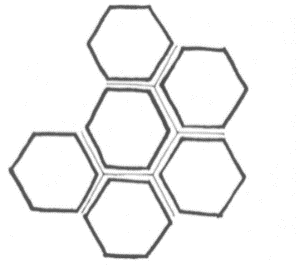 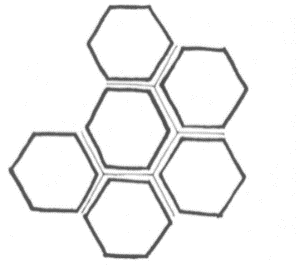                                                  ………………………………………                 …………………………………….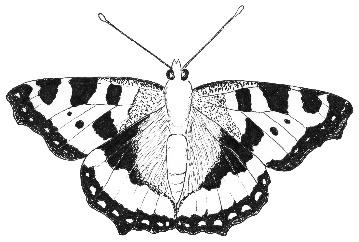 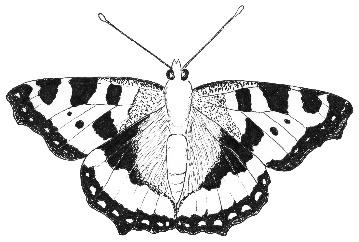 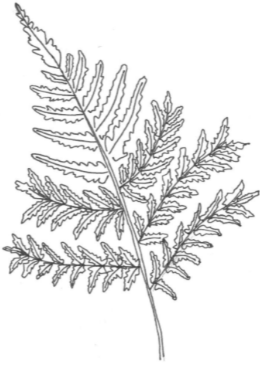 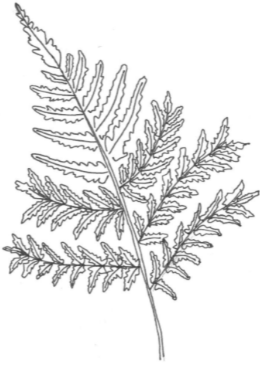      .………………………………………..               ……………………………………Pravidelnost a souměrnost v příroděJaké další příklady ornamentů najdeš v přírodě?nakresli b) popiš c) přiřaď klíčové slovo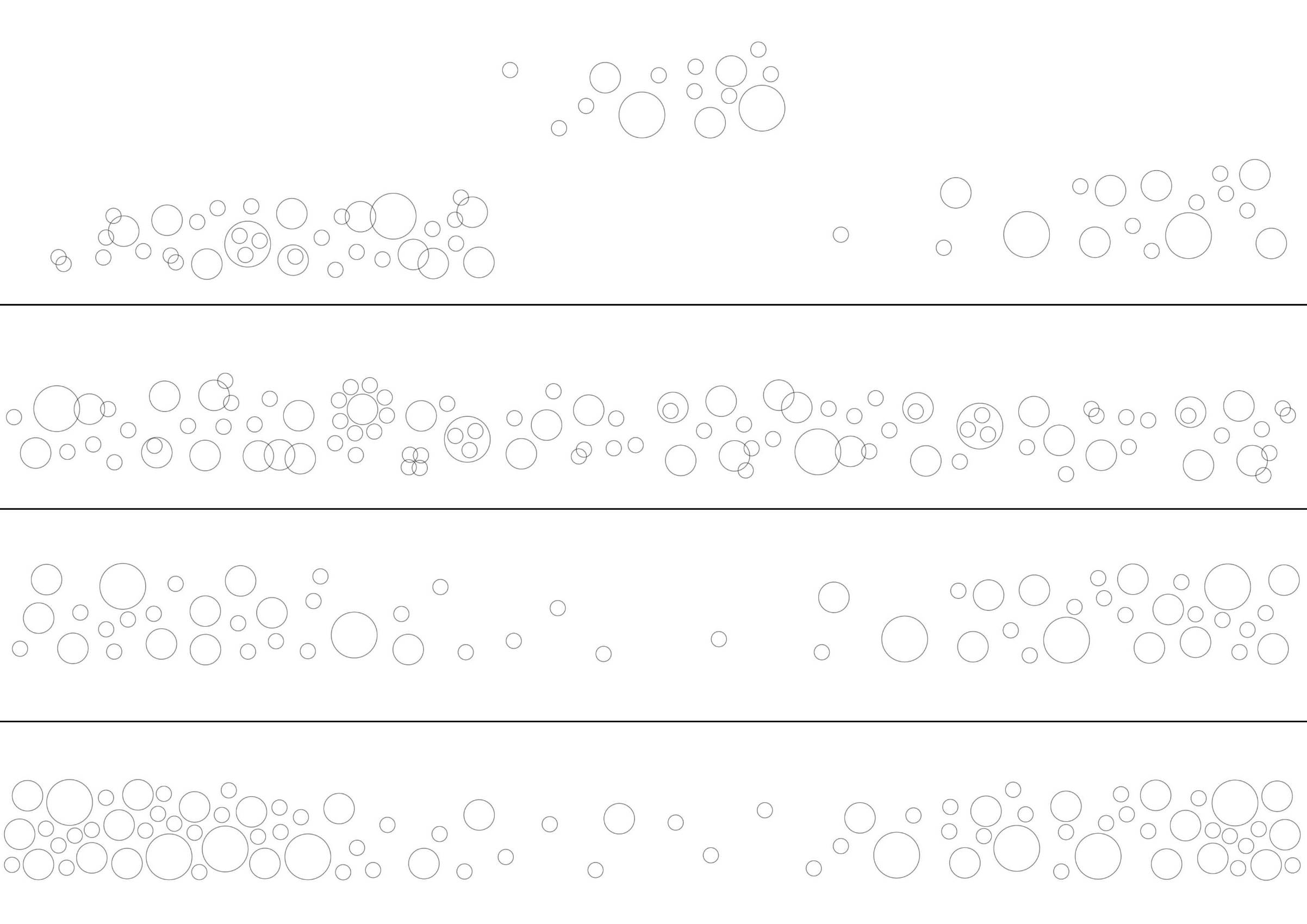 SKLÁDÁNÍ, PŘETÁČENÍ, PRAVIDELNOST, SOUMĚRNOST, MATEMATIKA, ZRCADLENÍ, OPAKOVÁNÍ, NÁSOBENÍ, RYTMUS, GEOMETRIE, FRAKTÁLYSKLÁDÁNÍ, PŘETÁČENÍ, PRAVIDELNOST, SOUMĚRNOST, MATEMATIKA, ZRCADLENÍ, OPAKOVÁNÍ, NÁSOBENÍ, RYTMUS, GEOMETRIE, FRAKTÁLY